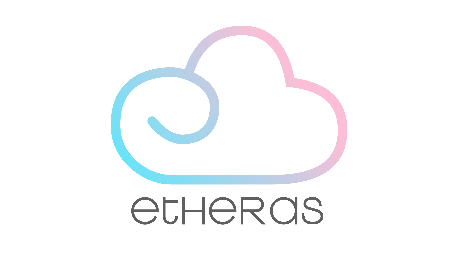 Α) Συμπληρώστε τα στοιχεία και τις λεπτομέρειες που σας ζητούνται Β) Πακετάρετε τα προϊόντα που θέλετε να επιστρέψετε Γ) Στείλτε τα προϊόντα στη δ/νση: Τριπόλεως 67, Ελληνικό, Τ.Κ. 167 77, ΑθήναΥπογραφή .....................................Έντυπο ΕπιστροφήςΚωδικός ΠελάτηΑριθμός ΠαραστατικούΠροϊόντα προς επιστροφήΠροϊόντα προς επιστροφήΠροϊόντα προς επιστροφήΠροϊόντα προς επιστροφήΠροϊόντα προς επιστροφήΚωδικός ΠροϊόντοςΠοσότητα (Τμχ)Τιμή ΜονάδαςΑιτία ΕπιστροφήςΕναλλακτικέςΑντικατάσταση Επιστροφή χρημάτωνΑντικατάσταση Επιστροφή χρημάτωνΑντικατάσταση Επιστροφή χρημάτωνΑντικατάστασηΑντικατάστασηΑντικατάστασηΑντικατάστασηΚωδικός Νέου ΠροϊόντοςΧρώμα Νέου προϊόντοςΜέγεθος Νέου ΠροϊόντοςΠοσότητα (Τμχ)Επιστροφή ΧρημάτωνΕπιστροφή ΧρημάτωνIBANΌνομα ΤράπεζαςΌνομα Δικαιούχου